ГБУСОН РО «СРЦ Белокалитвинского района».Отчёт о проведении историко-документальной выставки о земляках, внесших вклад в Победу Великой Отечественной войны.«Я- гражданин своей страны» (патриотическое воспитание)Цель: Воспитывать чувство любви к своей стране, уважения к её защитникам, к людям, прославившим Россию, гордость за историческое прошлое русского государства  и своего родного края.Задачи:- сохранять и развивать чувства гордости за свою страну и народ;- изучать героическое прошлое нашей страны и своей «малой Родины»;- воспитывать чувство долга и привязанности к тем местам, где человек родился и вырос;Содержание:Информационное досье:- «Как это начиналось…»- Лэп-бук «Память, которой нет конца»Калейдоскоп интересных фактов:- «Подвиг земляков в В.О.В.» (историко-документальная выставка)- «Победный календарь сражений»Экскурсии по памятным местам, посещение высоты Бессмертия п. Атаева.Музейные уроки в краеведческом музее.Выпуск листовок «Дети против войны».Мероприятие:  «Свеча памяти».Акция: «Доблесть» (адресные поздравления ветеранов)Видео – презентации: «Землякам – белокалитвинцам, посвящается !!!»Актуальность:Одним из ведущих факторов формирования исторического и патриотического сознания подрастающего поколения является ознакомление с историей родного края, с познания биографии людей, отдавших свои жизни в Великой Отечественной, ради светлого будущего нынешнего поколения. . На это и нацелен наш проект «Страницы истории…».  В каждом поселке, городе есть свои особенности исторического развития, составляющие тот феномен, который формирует в каждом человеке интерес и привязанность к родному краю, его патриотические чувства. Содержательной и интересной была подготовка к созданию историко-документальной выставки о земляках, внёсших вклад в Победу в Великой Отечественной войне. Мы даже не предполагали, что наших воспитанников так заинтересуют исторические факты и биография  ветеранов, наших земляков. С огромным интересом они «окунались» в океан исторических лабиринтов. С удивлением и каким-то трепетом рассматривали материалы о героях той далёкой страшной войны, о подвигах  дедушек и бабушек наших сотрудников. В очередной раз, плоды совместного творчества, воспитанник + педагог + родители, принесли огромное удовлетворение и радость. Одной из ключевых задач нашего проекта – это объединение в едином социальном пространстве детей из благополучных и «проблемных» семей, детей, которые по каким-то причинам остались без попечения родителей  и оказались  временно в нашем реабилитационном центре. (представление выставки в МБОУ СОШ №17).ЛЭП  -  БУК: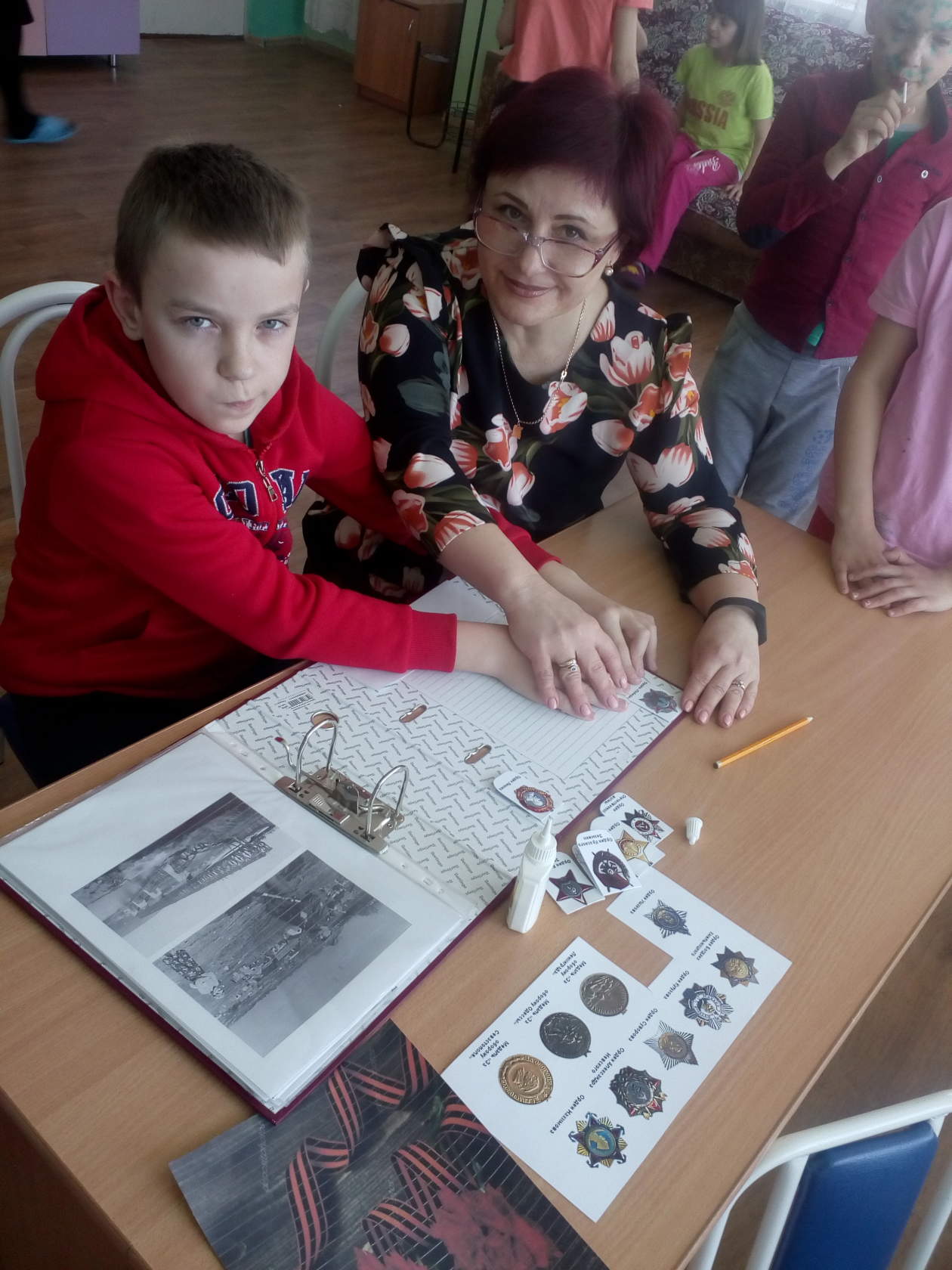 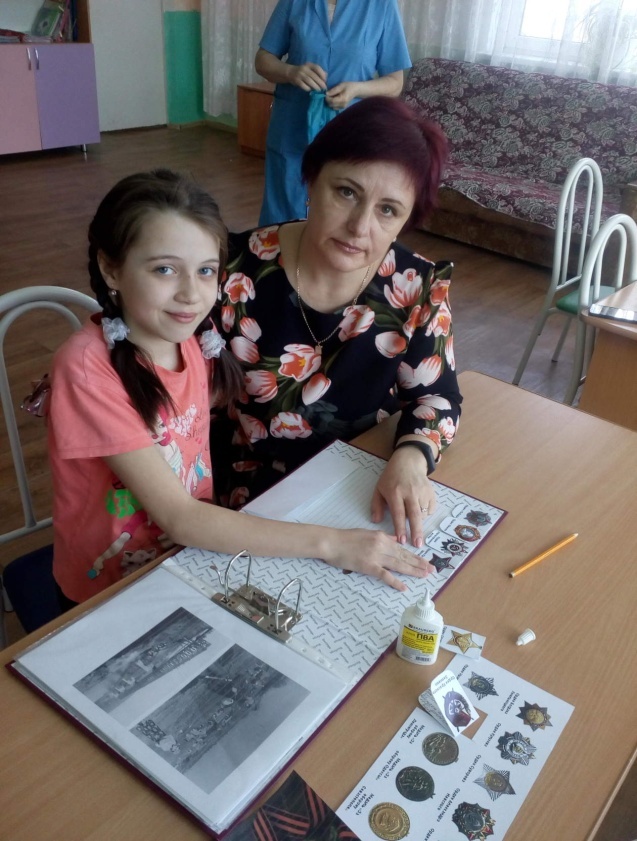 КАЛЕНДАРЬ   ПОБЕДЫ: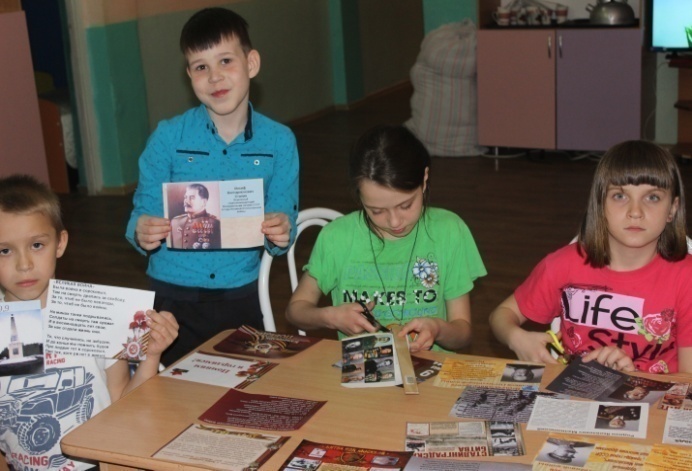 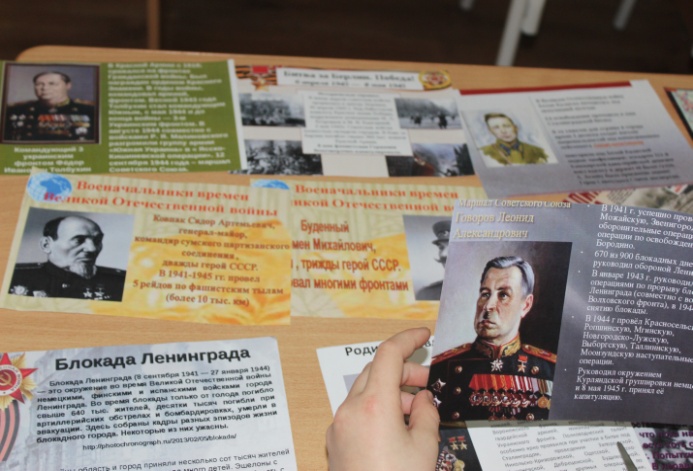 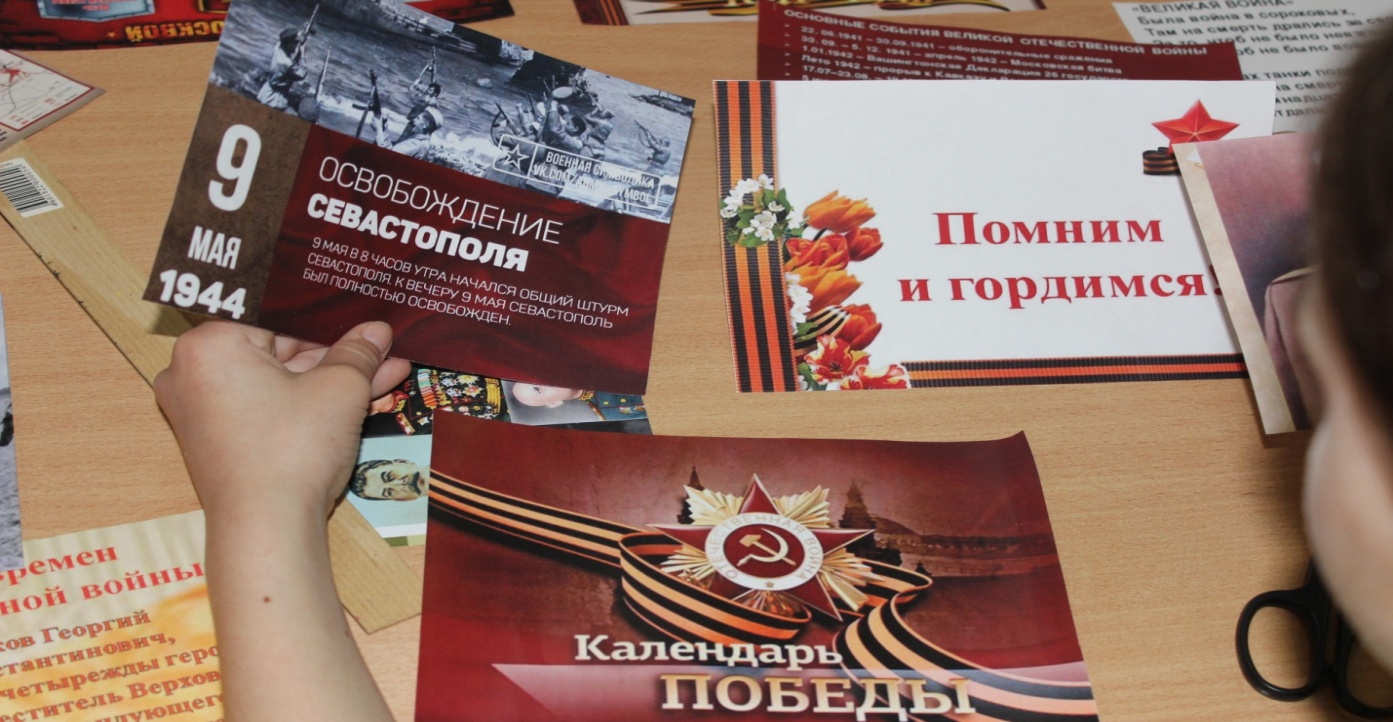 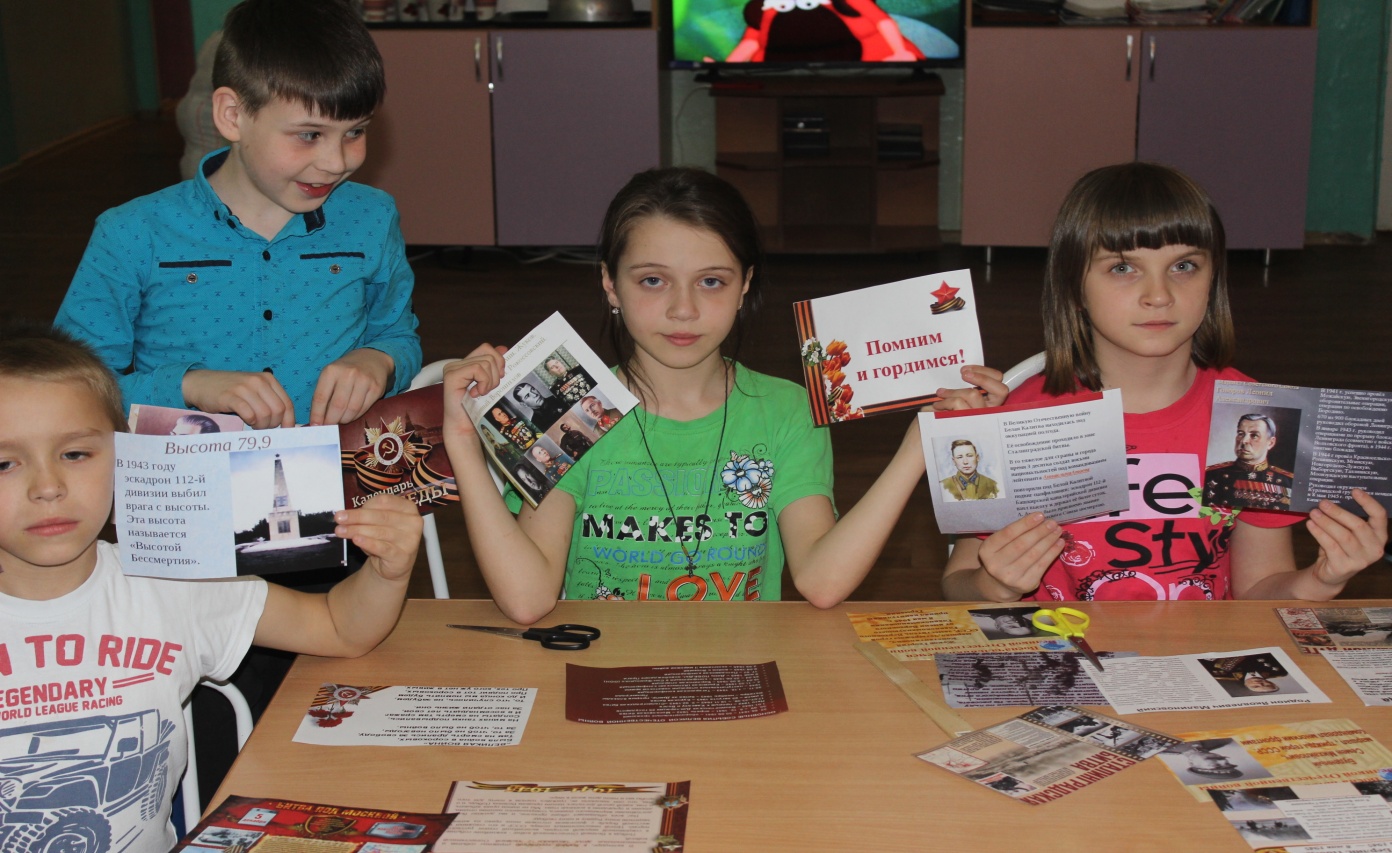 .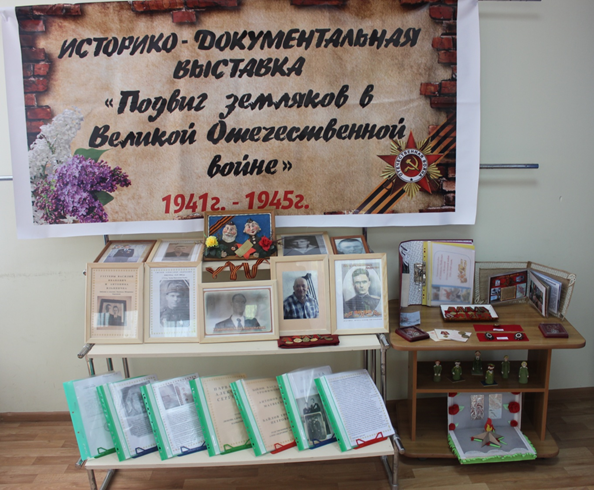 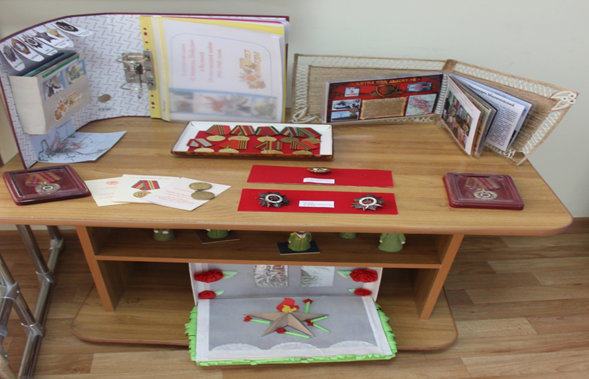 